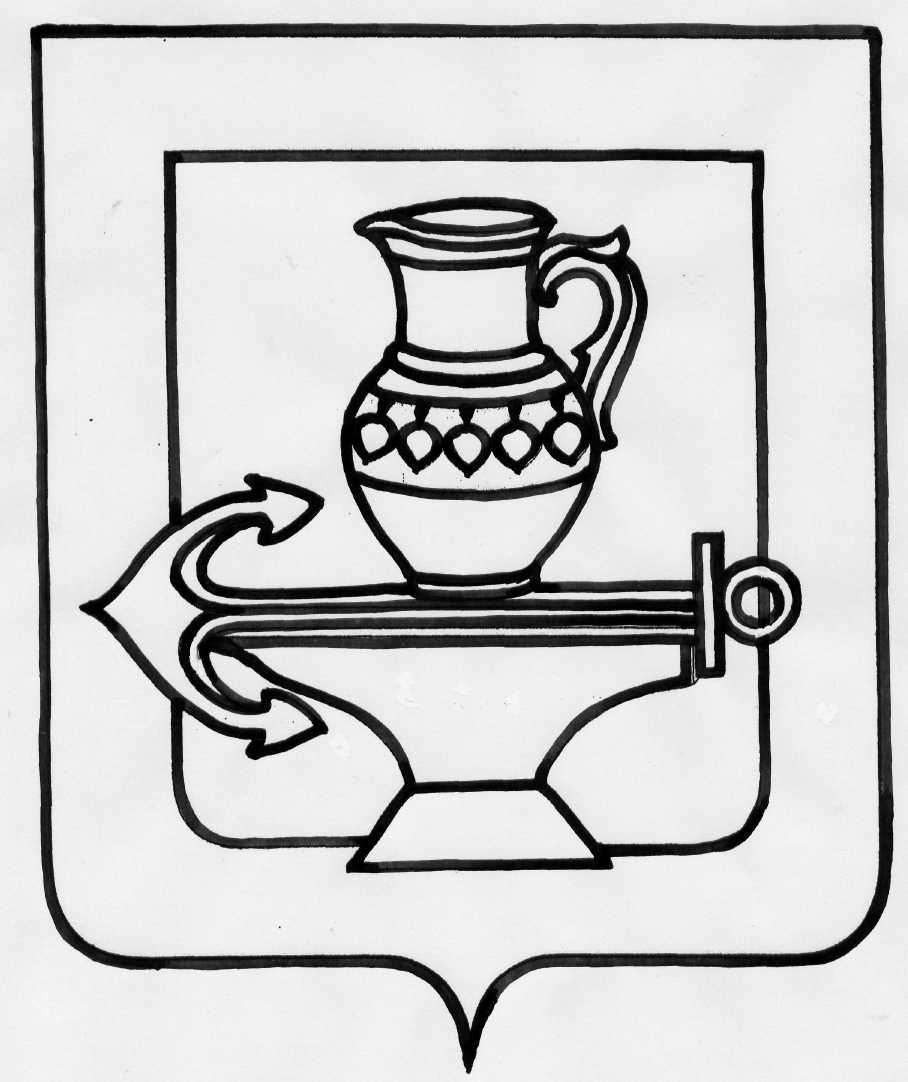 Муниципальное бюджетное общеобразовательное учреждение средняя общеобразовательная школа села Новодмитриевка Липецкого муниципального района Липецкой областиПРИКАЗ28.08. 2017						                              № 286О мерах по организации питания обучающихся и воспитанниковв  2017-2018 учебном  году	На основании Постановления администрации Липецкого муниципального района Липецкой области  от 18.08.2017 №283  «Об организации питания учащихся  и воспитанников образовательных  организаций Липецкого муниципального района в  2017-2018  учебном году». В целях укрепления здоровья детей и социальной гарантии на предоставление горячего питания учащимся и воспитанникам, руководствуясь ФЗ «Об образовании в Российской Федерации» от 29.12.2012 №273-ФЗ, Законом Липецкой области от 27.12.2007 №119-03 «О наделении органов местного самоуправления отдельными государственными полномочиями в сфере образования», Законом Липецкой области от 30.12.2004№166-03 «О социальной поддержке обучающихся, студентов и аспирантов образовательных учреждений и дополнительных гарантиях по социальной поддержке детей-сирот и детей оставшихся без попечения родителей в Липецкой области, Постановлением Правительства РФ от 05.10.1999 №1119 «О мерах по профилактике заболеваний, связанных с дефицитом йода», на основании Санитарно-эпидемиологических правил и нормативов СанПиН 2.4.5.2409-08, СанПиН4.1.3049-13 ПРИКАЗЫВАЮ:Организовать с 01.09.2017 по 31.08.2018 горячее питание детей в  МБОУ СОШ с. Новодмитриевка:1.1. Одноразовое  (из расчета 15 рублей в день на одного обучающегося  за счет средств бюджета) для  обучающихся не льготной категории 1-11 классов;1.2. Двухразовое (из расчета 55 рублей на одного обучающегося в т.ч. 15 рублей за счет средств бюджета, 40  рублей за счет  родительской платы) для обучающихся не льготной категории 1-11 классов;      1.3. Двухразовое (из расчета 35 рублей на одного обучающегося за счет средств  бюджета) для  обучающихся из многодетных семей и учащихся с ограниченными возможностями здоровья;1.4.  Четырехразовое (для детей-инвалидов, детей – сирот и детей, оставшихся без попечения родителей, детей с туберкулезной интоксикацией) из расчета 69,77 рублей в день на одного воспитанника - за счет средств бюджета;1.5. Четырехразовое (из расчета 69,77 рубля в день на одного воспитанника за счет родительской платы);Организовать  горячее питание обучающихся  и дошкольников в образовательных организациях в соответствии  с примерным двухнедельным меню с учетом возрастных категорий.Обеспечить организацию питания в соответствии с СанПин 2.4.5.20409-08 «Санитарно-эпидемиологические требования к организации питания обучающихся в общеобразовательных учреждениях, учреждениях начального и среднего профессионального образования»Предусмотреть при составлении плана  размещения  по закупкам на 2017 год необходимые средства для улучшения материально-технической базы пищеблока, на проведение их реконструкции, оснащение холодильным и технологическим оборудованием.Привлекать для организации питания средства спонсоров, родителей (законных представителей) обучающихся.Ответственность за организацию питания возлагается:По МБОУ СОШ с. Новодмитриевка на заместителя директора по ВР Райкову Е.Н.;По ГПД  МБОУ СОШ с. Новодмитриевка на старшего воспитателя Федянину Ж.Л.;По  ГПД   МБОУ СОШ с. Новодмитриевка в с. Варваро-Борки на старшего воспитателя Мерзликину Г.И.Ответственность за питьевой режим  возлагается:По МБОУ СОШ с. Новодмитриевка – на Белоусову А.И.;По  ГПД  «Яблочко» МБОУ СОШ с. Новодмитриевка в с. Варваро-Борки – на Решетникову Т.Д.По   ГПД  МБОУ СОШ с. Новодмитриевка – на воспитателей; Ответственным  за подачу списочного состава на питание  воспитанников и обучающихся подавать информацию к 09.00:По МБОУ СОШ с. Новодмитриевка – Райковой Е.Н.По  ГПД «Яблочко»  МБОУ СОШ с. Новодмитриевка в с. Варваро- Борки – Наквасиной М.В.;По ГПД  МБОУ СОШ с. Новодмитриевка – воспитателям.Повару МБОУ СОШ с. Новодмитриевка   Белоусовой А.И., повару  ГПД МБОУ СОШ с. Новодмитриевка  Муравлевой Т.Е., повару ГПД  «Яблочко» МБОУ СОШ с. Новодмитриевка в с. Варваро-Борки Решетниковой Т.Д.:Выполнять постановление правительства РФ от 05.10.99 №1119 «О мерах по профилактике заболеваний, связанных с дефицитом йода в части включения в рацион питания школьников, воспитанников ГПД йодированной соли и продуктов обогащенных витаминами»;Подавать заявку на продукты питания согласно  утвержденному графику поставки продуктов;Сдавать счет-фактуру в отдел образования  через день после получения продуктов питания;Сдавать  в отдел образования  каждый понедельник  отчет по питанию с приложением необходимых документов (меню);Своевременно вести  следующую документацию:Бракеражный журнал  скоропортящейся и сырой продукции;Журнал аварийных ситуаций;Книга складского учета; Меню в зале;Журнал здоровья;Журнал готовой продукции;Журнал температурного режима (для холодильного оборудования)Создать бракеражные  комиссии в составе:10.1. По МБОУ СОШ с. Новодмитриевка:-Райкова Е.Н. –председатель комиссии;- Корчагин В.И.- член комиссии;-Ямковая Г.П.- член комиссии.10.2.  По  ГПД МБОУ СОШ с. Новодмитриевка:-Федянина Ж.Л.. –председатель комиссии;- Сидоренко Т.И.- член комиссии.10.3.   По ГПД МБОУ СОШ с. Новодмитриевка в с. Варваро-Борки:-Мерзликина Г.И. – председатель комиссии;- Наквасина М.В.- член комиссии. Бракеражной комиссии  в течении года  проводить проверку питания с составлением  акта  проверки. Заместителю директора по ВР Райковой Е.Н. составить расписание дежурства  по столовой.Утвердить:«План работы по организации питания обучающихся МБОУ СОШ с. Новодмитриевка Липецкого муниципального района на 2017-2018 учебный год»;«План работы МБОУ СОШ с. Новодмитриевка Липецкого муниципального района по контролю за организацией и качеством питания  на 2017-2018 учебный год»;«План работы комиссии по контролю за организацией и качеством питания обучающихся, воспитанников  МБОУ СОШ с. Новодмитриевка Липецкого муниципального района на 2017-2018 учебный год»;«График работы школьной  столовой МБОУ СОШ с. Новодмитриевка Липецкого муниципального района на 2017-2018 учебный год»;«График питания учащихся, воспитанников МБОУ СОШ с. Новодмитриевка Липецкого муниципального района на 2017-2018 учебный год»;«График закладки основных продуктов питания в столовой МБОУ СОШ с. Новодмитриевка Липецкого муниципального района на 2017-2018 учебный год»;«План мероприятий (мер) по пропаганде и формированию культуры здорового питания среди обучающихся,  их родителей на 2017/2018 учебный  год». Ответственному за сайт МБОУ СОШ с. Новодмитриевка Ямковой Г.П. своевременно размещать информацию об организации питания на сайте   учреждения.Классным руководителям,  воспитателям ГПД сопровождать  детей в столовую и поддерживать дисциплину во время приема пищи.Контроль за исполнением приказа возложить:По МБОУ СОШ с. Новодмитриевка  на заместителя директора по ВР Райкову Е.Н.;По ГПД  МБОУ СОШ с. Новодмитриевка  в с. Варваро-Борки   на старшего воспитателя Мерзликину Г.И.ПО ГПД МБОУ СОШ с. Новодмитриевка на старшего воспитателя МБОУ СОШ с. Новодмитриевка Федянину Ж.Л.Директор школы ___________ Г. А. ФирсоваС приказом ознакомлены: _____________ Мерзликина Г.И._____________  Бровкина Н.П.______________Голышкина Т.В _____________ Райкова Е.Н.______________Лукина Н. А.______________Фирсов И. Ю.______________Ямковая Г. П.______________Корчагин В. И.______________Зейналова Ф.Р.к.______________Немцева И.В.______________Принева О.А.______________Мушкарева О. Я.______________  Федянина Ж.Л.______________ Домокурова Ю.А._______________Белоусова А.И._______________Муравлева Т.Е.					_______________Наквасина М.В._______________ Решетникова Т.Д.